modèle deRapport de Conciliation des économies d’énergie GARANTIES – [Nom de projet][nom de l’institution]Période : Du [date du début du mesurage] au [date de la fin du mesurage], période de suivi [année][date du rapport] [nom de la personne responsable du suivi], [qualification]
[titre ou fonction]
[nom de l’entreprise]SommaireCe rapport de conciliation présente les économies d’énergie générées durant la période de suivi de la performance de [l’année xxxx], allant du [date du début du mesurage] au [date de la fin du mesurage] pour le projet d’efficacité énergétique réalisé avec une entreprise de services éconergétiques (ESE) dans les immeubles du [nom de l’institution]. Le but du rapport est de quantifier les économies d’énergie produites et de les comparer aux économies prévues dans le contrat de services entre [nom de l’ESE] et le [nom de l’institution]. Tous les montants indiqués dans ce rapport sont hors taxe.Le rapport présente enfin la valeur actuelle nette (VAN) réelle du projet et la compare à la VAN garantie dans le contrat.L’ensemble des calculs a permis d’évaluer les économies d’énergie de la période de suivi de performance à [X XXX] GJ, soit une diminution de la consommation électrique de [X XXX] kWh et une diminution de la consommation de gaz naturel de [X XXX] m³. Pour la même période, la diminution de la demande de puissance a été estimée à [XXX] kW.À ce jour, une économie des coûts d’énergie réelle de [X XXX] $ a été réalisée grâce aux mesures d’efficacité énergétique implantées.Tableau 1 : Économies d’énergie et de coûts, période de suivi – [année]Tableau 2 : Calcul de la VAN, période de suivi – [année]En regard des résultats de la présente vérification :Les économies de coût d’énergie de la période de suivi [égalent/dépassent/n’atteignent pas] les économies prévues.La quantité d’énergie épargnée (GJ) [égale/dépasse/n’atteint pas] les objectifs.La réduction des émissions de gaz à effet de serre (GES) [égale/dépasse/n’atteint pas] les objectifs.La VAN réelle [égale/dépasse/n’atteint pas] la VAN garantie du  projet.Mesures de conservation d’énergieLe tableau 3 présente les différentes mesures implantées dans les immeubles inclus dans le projet de [nom de l’institution].Tableau 3 : Mesures d’efficacité énergétiqueTable des matières1	Option et limite de mesurage sélectionnées	101.1	[Immeuble A]	101.2	[Immeuble B]	102	Données de la période de suivi	122.1	Variables indépendantes	122.2	Données énergétiques du [immeuble A]	122.2.1	Données de consommation et de demandes d’électricité	122.2.2	Données de consommation de gaz naturel	132.3	Données énergétiques du [Immeuble B]	142.3.1	Données de consommation et de demandes d’électricité	142.3.2	Données de consommation de gaz naturel	143	Économies d’énergie mesurées	163.1	[Immeuble A]	163.1.1	Mesurage avec l’option A	163.1.2	Mesurage avec l’option B	183.1.3	Mesurage avec l’option C	19(1)	Ajustements périodiques (variables indépendantes)	19(2)	Ajustements non périodiques	21(3)	Résultats du mesurage avec l’option C	243.1.4	Économies non vérifiées	273.2	[Immeuble B]	273.2.1	Mesurage avec l’option A	273.2.2	Mesurage avec l’option B	293.2.3	Mesurage avec l’option C	30(1)	Ajustements périodiques (variables indépendantes)	30(2)	Ajustements non périodiques	32(3)	Résultats du mesurage avec l’option C	353.2.4	Économies non vérifiées	384	Prix de l’énergie	394.1	Coûts d’énergie considérés	394.2	Tarif D’ÉLECTRICITÉ	394.3	Tarif de gaz naturel	405	Précision et incertitude des mesures	426	Économies d’énergie	437	Conciliation des montants d’aide financière	448	Conclusion et recommandations	46Annexe I Données mesurées durant la période de suivi	48Annexe II Calculs des économies d’énergie	49Annexe III Calculs des économies de coûts d’énergie	51Annexe IV Conciliation de la VAN (version détaillée)	53Liste des tableauxTableau 1 : Économies d’énergie et de coûts, période de suivi – [année]	iiTableau 2 : Calcul de la VAN, période de suivi – [année]	iiTableau 3 : Mesures de conservation d'énergie	ivTableau 4 : Valeur des variables indépendantes de la période de suivi – [année]	12Tableau 5 : Données de consommation et de demande d’électricité, période de suivi – [année]	13Tableau 6 : Données de consommation de gaz naturel, période de suivi – [année]	13Tableau 7 : Données de consommation et de demande d’électricité, période de suivi	14Tableau 8 : Données de consommation de gaz naturel	15Tableau 9 : Paramètres de calcul des économies en matière d’éclairage : variables estimées	17Tableau 10 : Économies d’électricité de la [mesure 1]	17Tableau 11 : Résultats des économies de la [mesure 1]	19Tableau 12 : Variables indépendantes pour la consommation [d’électricité/de gaz naturel]	19Tableau 13 : Base de référence incluant l’ajustement périodique pour la consommation  [d’électricité/de gaz naturel]	21Tableau 14 : Hypothèses et paramètres de calcul de l’ajustement no 1	22Tableau 15 : Ajustement non périodique n° 1	22Tableau 16 : Hypothèses et paramètres de calcul de l’ajustement no 2	23Tableau 17 : Ajustement non périodique n° 2	23Tableau 18 : Valeurs des ajustements non périodiques appliqués au [IMMEUBLE A]	24Tableau 19 : Économies mesurées avec l’option C, consommation [de gaz naturel]	25Tableau 20 : Économies mesurées avec l’option C, consommation [d’électricité]	25Tableau 21 : Économies mesurées avec l’option C, [demande de puissance électrique]	26Tableau 22 : Paramètres de calcul des économies en matière d’éclairage : variables estimées	28Tableau 23 : Économies d’électricité de la [mesure 1]	28Tableau 24 : Résultats des économies de la [mesure 1]	30Tableau 25 : Variables indépendantes pour la consommation [d’électricité/de gaz naturel]	30Tableau 26 : Base de référence avec ajustement périodique pour la consommation [d’électricité/de gaz naturel]	32Tableau 27 : Hypothèses et paramètres de calcul de l’ajustement no 1	33Tableau 28 : Ajustement non périodique n° 1	33Tableau 29 : Hypothèses et paramètres de calcul de l’ajustement no 2	34Tableau 30 : Ajustement non périodique n° 2	34Tableau 31 : Valeurs des ajustements non périodiques appliqués au [IMMEUBLE B]	35Tableau 32 : Économies mesurées avec l’option C, consommation [de gaz naturel]	36Tableau 33 : Économies mesurées avec l’option C, consommation [d’électricité]	37Tableau 34 : Économies mesurées avec l’option C, [demande de puissance électrique]	37Tableau 35 : Structure tarifaire utilisée pour la conciliation de l’électricité	39Tableau 36 : Structure tarifaire utilisée pour la conciliation du gaz naturel	40Tableau 37 : Économies d’énergie et de coûts d’énergie par immeuble	43Tableau 38 : Bilan des montants d’aide financière par immeuble (année)	44Tableau 39 : Écart entre la VAN réelle et la VAN garantie (année)	47		ABRéVIATIONSIntroductionL’introduction devrait présenter le contexte du projet. Le but principal de ce rapport est de présenter les performances énergétiques ainsi que les économies réelles pour l’ensemble des immeubles inclus dans le projet de [nom de l’institution] grâce à l’implantation de mesures d’efficacité énergétique. Il permet ainsi de vérifier le niveau de performance atteint par rapport aux cibles établies par [nom de l’ESE].Finalement, il démontre la VAN réelle générée par le projet et la compare à la VAN garantie par [nom de l’ESE] dans le contrat.La période de suivi de performance du projet ESE débute à la date établie dans le contrat signé par [nom de l’institution] et [nom de l’ESE].OULa période de suivi de performance du projet ESE devait débuter à la date établie dans le contrat signé par [nom de l’institution] et [nom de l’ESE]. Cependant, [décrire l’événement ou la raison] force le report du début du suivi à la date suivante : [nouvelle date].La période couverte par le présent document correspond à [l’année de suivi 1] et s’échelonne du [date du début du mesurage] au [date de la fin du mesurage]. La valeur de la VAN garantie [a subi un changement/n’a pas subi de changement] par rapport à celle établie dans le contrat. [Expliquer la raison du changement, le cas échéant.]La démarche de conciliation suivie est conforme au plan de mesurage et de vérification (plan M&V) de la performance selon l’IPMVP et fait également partie de l’entente contractuelle entre [nom de l’institution] et [nom de l’ESE].Option et limite de mesurage sélectionnéesCette section décrit les options de l’IPMVP retenues pour la conciliation des économies d’énergie du projet de [nom de l’institution]. [Immeuble A]Cette section doit mentionner quelle option a été retenue pour établir les économies de chaque mesure. Elle doit également définir le périmètre de mesure, c’est-à-dire si le mesurage s’applique à l’équipement ou au bâtiment. L’équipement ou le type d’équipement qui sera utilisé comme point de mesurage pour établir les économies doit impérativement avoir été mentionné dans le plan M&V.La période de référence doit être clairement indiquée; il s’agit du moment précis où les mesures pour définir consommation d’énergie de référence incluse à la base de référence, ont été prises. Ce paramètre est particulièrement important lorsque l’option C est utilisée. Dans ce cas, les données de consommation de référence et la formule obtenue avec la régression doivent être fournies dans la section 3 du rapport. L’approche de comptabilisation des économies (consommation évitée ou économies normalisées) devrait avoir été définie dans le plan M&V et rappelée ici. L’option [A/B/C/D] de l’IPMVP a été choisie pour établir les économies reliées à la consommation [d’électricité/de gaz naturel] des mesures [1, 2 et 3]. [L’équipement] sera utilisé comme point de mesurage. Exemple :L’option C a été choisie pour mesurer la réduction de la consommation de gaz naturel en utilisant le compteur principal du fournisseur de gaz naturel comme point de mesurage. [Immeuble B]Cette section doit mentionner quelle option a été retenue pour établir les économies de chaque mesure. Elle doit également définir le périmètre de mesure, c’est-à-dire si le mesurage s’applique à l’équipement ou au bâtiment. L’équipement ou le type d’équipement qui sera utilisé comme point de mesurage pour établir les économies doit impérativement avoir été mentionné dans le plan M&V.La période de référence doit être clairement indiquée; il s’agit du moment précis où les mesures pour définir consommation d’énergie de référence incluse à la la base de référence, ont été prises. Ce paramètre est particulièrement important lorsque l’option C est utilisée. Dans ce cas, les données de consommation de référence et la formule obtenue avec la régression doivent être fournies dans la section 3 du rapport. L’approche de comptabilisation des économies (consommation évitée ou économies normalisées) devrait avoir été définie dans le plan M&V et rappelée ici. L’option [A/B/C/D] de l’IPMVP a été choisie pour établir les économies reliées à la consommation [d’électricité/de gaz naturel] des mesures [1, 2 et 3]. [L’équipement] sera utilisé comme point de mesurage. Exemple :L’option C a été choisie pour mesurer la réduction de la consommation de gaz naturel en utilisant le compteur principal du fournisseur de gaz naturel comme point de mesurage. Données de la période de suiviCette section présente les données des variables indépendantes, de consommation et de demandes énergétiques de la période de suivi [année] du [date du début du mesurage] au [date de la fin du mesurage].Variables indépendantesLe tableau suivant présente les valeurs des variables indépendantes utilisées pour le suivi de la consommation énergétique des immeubles inclus dans le projet.Tableau 4 : Valeur des variables indépendantes de la période de suivi – [année]Données énergétiques du [immeuble A]Données de consommation et de demandes d’électricitéLe tableau suivant présente la consommation et la demande d’électricité pour la période de suivi. [Si applicable à cette source d’énergie : Les factures d’électricité ont été normalisées en fonction du nombre de jours par mois civil.]Tableau 5 : Données de consommation et de demande d’électricité, période de suivi – [année] Données de consommation de gaz naturelLe tableau suivant présente la consommation de gaz naturel pendant la période de suivi. [Si applicable à cette source d’énergie : Les factures de gaz naturel ont été normalisées en fonction du nombre de jours par mois civil.]Tableau 6 : Données de consommation de gaz naturel, période de suivi – [année]Données énergétiques du [Immeuble B]Données de consommation et de demandes d’électricitéLe tableau suivant présente la consommation et la demande d’électricité pendant la période de suivi. [Si applicable à cette source d’énergie : Les factures d’électricité ont été normalisées en fonction du nombre de jours par mois civil.]Tableau 7 : Données de consommation et de demande d’électricité, période de suivi Données de consommation de gaz naturelLe tableau suivant présente la consommation de gaz naturel pendant la période de suivi. [Si applicable à cette source d’énergie : Les factures de gaz naturel ont été normalisées en fonction du nombre de jours par mois civil.]Tableau 8 : Données de consommation de gaz naturelÉconomies d’énergie mesuréesCette section présente le détail des calculs d’économies d’énergie pour chaque mesure implantée en fonction de l’option de mesurage choisie. Les valeurs d’économie d’énergie présentées dans cette section seront utilisées pour calculer les économies de coûts d’énergie (section 5) en fonction des tarifs d’énergie contractuels (section 4).Cela inclut une description de la mesure, un rappel de l’option choisie pour le mesurage et la présentation des équations utilisées en s’assurant d’indiquer clairement quels sont les paramètres mesurés et les paramètres estimés. Pour les paramètres estimés et les hypothèses, la source ou la logique suivie doit être présentée. Pour les paramètres mesurés, les résultats du mesurage doivent apparaître dans cette section même si les détails peuvent être présentés en annexe pour alléger le rapport. Si des ajustements, périodiques ou non, ont dû être apportés, ils doivent être explicitement justifiés dans cette section. [Immeuble A]Mesurage avec l’option AÉconomies d’électricité de la [mesure 1] Brève description de la mesureLa mesure consiste à réduire la consommation électrique de l’éclairage, ainsi que sa puissance, en remplaçant les lampes.Description du mesuragePour calculer les économies d’électricité, une campagne de mesurage de la puissance des luminaires a été menée avant (date) et après (date) l’installation des nouvelles lampes. La première variable choisie, la puissance des installations d’éclairage, est mesurée. La seconde variable, les heures de fonctionnement, est estimée.  ÉquationsLes économies d’énergie électrique réalisées par rapport à la période de référence sont calculées selon l’équation suivante :où	 = économies d’énergie annuelles 	 = puissance de l’éclairage remplacé	 = puissance du nouvel éclairage 	 = nombre d’heures par année où les lumières sont allumées (voir le tableau 9).Le tableau suivant présente les valeurs pour la période de suivi des variables estimées utilisées dans le calcul des économies de la mesure.Tableau 9 : Paramètres de calcul des économies en matière d’éclairage : variables estiméesLes données recueillies de la variable mesurée, la puissance des installations d’éclairage, sont présentées dans l’annexe I.Tableau des résultatsLe tableau suivant résume les résultats des économies réalisées lors de la période de suivi. Le détail des calculs est présenté dans l’annexe I.Tableau 10 : Économies d’électricité de la [mesure 1] Mesurage avec l’option BÉconomies d’électricité de la [mesure 1] Brève description de la mesureLa mesure consiste à réduire la consommation électrique de pompage en remplaçant la pompe par une pompe plus efficace.Description du mesuragePour calculer les économies d’électricité, la consommation de l’ancienne pompe a été mesurée pendant une semaine et comparée à la consommation de la nouvelle pompe au cours d’une même période. La pompe fonctionne selon un horaire fixe qui se répète chaque semaine ce qui explique pourquoi la mesure est prise durant cette période.ÉquationsLes données des variables mesurées, soit la consommation électrique et le temps de fonctionnement, sont présentées dans l’annexe I. Le tableau suivant donne les résultats des économies de la mesure.Tableau 11 : Résultats des économies de la [mesure 1]Mesurage avec l’option CAjustements périodiques (variables indépendantes)La section suivante présente les ajustements périodiques de la consommation d’énergie de référence indiquée dans la base de référence, selon les variables indépendantes.Variables indépendantesPour [l’électricité/le gaz naturel], les variables indépendantes pertinentes sont les degrés-jours de chauffage (DJC) et le nombre de jours par période, présentés dans le tableau 12. Les DJC ont été calculés sur une base de xx °C, à l’aide des données climatiques de [nom de la station météorologique] comme décrit dans le plan M&V.Tableau 12 : Variables indépendantes pour la consommation [d’électricité/de gaz naturel]Consommation de référenceLa consommation [d’électricité/de gaz naturel] de la période de référence est estimée au moyen de l’équation suivante :y = A x1 + B x2 + Coù 	y = consommation mensuelle [d’électricité/de gaz naturel] (kWh/m³)	x1 = degrés-jours de chauffage mensuel basés sur xx °C (°C-jours)	x2 = nombre de jours dans le moisLe tableau suivant présente la consommation de la base de référence ajustée, obtenue au moyen de l’équation précédente.Tableau 13 : Base de référence incluant l’ajustement périodique
pour la consommation [d’électricité/de gaz naturel]Ajustements non périodiquesLa section suivante présente les ajustements non périodiques de la consommation de la base de référence, selon les facteurs statiques.Les facteurs statiques incluent l’équipement et les modes de fonctionnement qui sont considérés comme fixes lors de la préparation du plan M&V. Advenant un changement dans ces données et ces paramètres, un ajustement non permanent pourrait être fait. Les changements ayant un impact important sur la consommation d’énergie, et qui requièrent des ajustements non périodiques, sont mentionnés ci-dessous. [Ajout d’un nouveau système de ventilation]Agrandissement ZAjustement non périodique no 1 – [ajout d’un nouveau système de ventilation]Cet ajustement consiste en [l’ajout non prévu d’un nouveau système de ventilation] en date du [date]. Ce changement touche la consommation [d’électricité/de gaz naturel] utilisée pour [le chauffage de l’air neuf].Avant le [date], l’équipement A [assurait la ventilation].À la suite du changement, c’est maintenant l’équipement B qui [assure la ventilation].Les paramètres associés au fonctionnement de ce système avant et après le changement sont présentés dans le tableau suivant.Tableau 14 : Hypothèses et paramètres de calcul de l’ajustement no 1Le calcul détaillé de cet ajustement se trouve dans l’annexe II.Le tableau suivant résume les résultats de l’ajustement no 1.Tableau 15 : Ajustement non périodique n° 1Ajustement non périodique no 2 – [agrandissement Z]Cet ajustement consiste en [l’ajout d’un étage] en date du [date]. Ce changement touche la consommation [d’électricité/de gaz naturel] utilisée pour [le chauffage de l’air neuf, l’éclairage, la climatisation et les charges aux prises].Avant le [date], l’étage n’était pas utilisé, car il était en construction depuis le [date]. Les paramètres associés à la consommation énergétique de cet agrandissement sont présentés dans le tableau 16. Voici les hypothèses et les paramètres utilisés pour le calcul de cet ajustement.Tableau 16 : Hypothèses et paramètres de calcul de l’ajustement no 2Le calcul détaillé ou le résultat de la simulation énergétique du nouvel étage pour établir cet ajustement se trouve dans l’annexe II. Le tableau suivant résume les résultats de l’ajustement no 2.Tableau 17 : Ajustement non périodique n° 2Somme des ajustements non périodiques de la période de suiviLe tableau suivant présente le cumul des ajustements non périodiques appliqués au [IMMEUBLE A] pour la période de suivi.Tableau 18 : Valeurs des ajustements non périodiques appliqués au [IMMEUBLE A]Résultats du mesurage avec l’option CL’approche de comptabilisation des économies devrait être rappelée ici. L’équation qui y est associée devrait également être présentée. Une fois la consommation de référence ajustée, la consommation réelle et les économies résultantes doivent être présentées. Pour exprimer la performance énergétique au [IMMEUBLE A], la consommation d’énergie de la base de référence ajustée aux conditions de la période de suivi doit être comparée à la consommation indiquée sur les factures de la période de suivi. Cette approche permet de déterminer les économies. À titre d’exemple, l’équation suivante utilise la méthode de calcul :Les tableaux suivants présentent les économies de chaque source d’énergie, en incluant tous les ajustements, périodiques ou non périodiques, appliquées à la base de référence.Tableau 19 : Économies mesurées avec l’option C, consommation [de gaz naturel]Tableau 20 : Économies mesurées avec l’option C, consommation [d’électricité]Tableau 21 : Économies mesurées avec l’option C, [demande de puissance électrique]Économies non vérifiéesNote pour l’institution :Il est déconseillé de ne pas mesurer et de s’abstenir de démontrer les économies d’énergie d’un projet réalisé en mode ESE alors que l’entrepreneur garantit l’atteinte de résultats. Dans de rares cas, il peut être désavantageux de procéder au mesurage et à la démonstration des résultats d’une mesure selon l’option A ou B de l’IPMVP. Ce peut être le cas si les coûts de M&V sont importants par rapport aux économies de coûts de la mesure mise en œuvre. Dans un tel cas, la raison justifiant qu’aucun mesurage ne sera fait doit être précisée dans le plan M&V, lequel doit contenir : 1) la raison justifiant l’absence de mesurage, 2) le mode de vérification du bon fonctionnement de la mesure qui sera utilisé en période de suivi, 3) le calcul des économies générées par la mesure. Le rapport de conciliation doit alors fournir :la démonstration du maintien du bon fonctionnement de la mesure;le tableau des économies non vérifiées en valeurs d’énergie et de coûts.[Immeuble B]Mesurage avec l’option AÉconomies d’électricité de la [mesure 1] Brève description de la mesureLa mesure consiste à réduire la consommation électrique de l’éclairage, ainsi que sa puissance, en remplaçant les lampes.Description du mesuragePour calculer les économies d’électricité, une campagne de mesurage de la puissance des luminaires a été menée avant (date) et après (date) l’installation des nouvelles lampes. La première variable choisie, la puissance des installations d’éclairage, est mesurée. La seconde variable, les heures de fonctionnement, est estimée.  ÉquationsLes économies d’énergie électrique réalisées par rapport à la période de référence sont calculées selon l’équation suivante :où	 = économies d’énergie annuelles 	 = puissance de l’éclairage remplacé	 = puissance du nouvel éclairage 	 = nombre d’heures par année où les lumières sont allumées (voir le tableau X).Le tableau suivant présente les valeurs pour la période de suivi des variables estimées utilisées dans le calcul des économies de la mesure.Tableau 22 : Paramètres de calcul des économies en matière d’éclairage : variables estiméesLes données recueillies de la variable mesurée, la puissance des installations d’éclairage, sont présentées dans l’annexe I. Tableau des résultatsLe tableau suivant résume les résultats des économies atteintes au cours de la période de suivi. Le détail des calculs est présenté dans l’annexe I. Tableau 23 : Économies d’électricité de la [mesure 1] Mesurage avec l’option BÉconomies d’électricité de la [mesure 1] Brève description de la mesureLa mesure consiste à réduire la consommation électrique de pompage en remplaçant la pompe par une pompe plus efficace.Description du mesuragePour calculer les économies d’électricité, la consommation de l’ancienne pompe a été mesurée pendant une semaine et comparée à la consommation de la nouvelle pompe sur une même période. La pompe fonctionne selon un horaire fixe qui se répète chaque semaine ce qui explique pourquoi la mesure est prise durant cette période.ÉquationsLes données des variables mesurées, soit la consommation électrique et le temps de fonctionnement, sont présentées dans l’annexe I. Le tableau suivant présente les résultats des économies de la mesure.Tableau 24 : Résultats des économies de la [mesure 1]Mesurage avec l’option CAjustements périodiques (variables indépendantes)La section suivante présente les ajustements périodiques de la base de référence, selon les variables indépendantes.Variables indépendantesPour [l’électricité/le gaz naturel], les variables indépendantes pertinentes sont les degrés-jours de chauffage (DJC) et le nombre de jours par période, présentés dans le tableau 25. Les DJC ont été calculés sur une base de xx °C à l’aide des données climatiques de [nom de la station météorologique] comme décrit dans le plan M&V.Tableau 25 : Variables indépendantes pour la consommation [d’électricité/de gaz naturel]Consommation de référenceLa consommation [d’électricité/de gaz naturel] de la période de référence est estimée au moyen de l’équation suivante :y = A x1 + B x2 + Coù 	y = consommation mensuelle [d’électricité/de gaz naturel] (kWh/m³)	x1 = degrés-jours de chauffage mensuel basés sur xx °C (°C-jours)	x2 = nombre de jours dans le moisLe tableau suivant présente la consommation de la base de référence ajustée au moyen de l’équation précédente.Tableau 26 : Base de référence avec ajustement périodique
pour la consommation [d’électricité/de gaz naturel]Ajustements non périodiquesLa section suivante présente les ajustements non périodiques de la consommation de la base de référence, selon les facteurs statiques.Les facteurs statiques incluent l’équipement et les modes de fonctionnement qui sont considérés comme fixes lors de la préparation du plan M&V. Advenant un changement dans ces données et ces paramètres, un ajustement non permanent pourrait être fait. Les changements ayant un impact important sur la consommation d’énergie, et qui requièrent des ajustements non périodiques, sont mentionnés ci-dessous. [Ajout d’un nouveau système de ventilation]Agrandissement ZAjustement non périodique no 1 – [ajout d’un nouveau système de ventilation]Cet ajustement consiste en [l’ajout non prévu d’un nouveau système de ventilation] en date du [date]. Ce changement touche la consommation [d’électricité/de gaz naturel] utilisée pour [le chauffage de l’air neuf].Avant le [date], l’équipement A [assurait la ventilation].À la suite du changement, c’est maintenant l’équipement B qui [assure la ventilation].Les paramètres associés au fonctionnement de ce système avant et après le changement sont présentés dans le tableau suivant.Tableau 27 : Hypothèses et paramètres de calcul de l’ajustement no 1Le calcul détaillé de cet ajustement se trouve dans l’annexe II.Le tableau suivant résume les résultats de l’ajustement no 1.Tableau 28 : Ajustement non périodique n° 1Ajustement non périodique no 2 – [agrandissement Z]Cet ajustement consiste en [l’ajout d’un étage] en date du [date]. Ce changement touche la consommation [d’électricité/de gaz naturel] utilisée pour [le chauffage de l’air neuf, l’éclairage, la climatisation et les charges aux prises].Avant le [date], l’étage n’était pas utilisé, car il était en construction depuis le [date]. Les paramètres associés à la consommation énergétique de cet agrandissement sont présentés dans le tableau suivant. Tableau 29 : Hypothèses et paramètres de calcul de l’ajustement no 2Le calcul détaillé ou le résultat de la simulation énergétique du nouvel étage pour établir cet ajustement se trouve dans l’annexe II.Le tableau suivant résume les résultats de l’ajustement no 2.Tableau 30 : Ajustement non périodique n° 2Somme des ajustements non périodiques de la période de suiviLe tableau suivant présente le cumul des ajustements non périodiques appliqués au [IMMEUBLE B] pour la période de suivi.Tableau 31 : Valeurs des ajustements non périodiques appliqués au [IMMEUBLE B]Résultats du mesurage avec l’option CL’approche de comptabilisation des économies devrait être rappelée ici. L’équation qui y est associée devrait également être présentée. Une fois la consommation de référence ajustée, la consommation réelle et les économies résultantes doivent être présentées. Pour exprimer la performance énergétique au [IMMEUBLE B], la consommation d’énergie de la base de référence ajustée aux conditions de la période de suivi doit être comparée à la consommation indiquée sur les factures de la période de suivi. Cette approche permet de déterminer les économies. À titre d’exemple, l’équation suivante utilise la méthode de calcul :Les tableaux suivants présentent les économies de chaque source d’énergie, en incluant tous les ajustements périodiques ou non périodiques, appliquées à la base de référence.Tableau 32 : Économies mesurées avec l’option C, consommation [de gaz naturel]Tableau 33 : Économies mesurées avec l’option C, consommation [d’électricité]Tableau 34 : Économies mesurées avec l’option C, [demande de puissance électrique]Économies non vérifiéesNote pour l’institution :Il est déconseillé de ne pas mesurer et de s’abstenir de démontrer les économies d’énergie d’un projet réalisé en mode ESE alors que l’entrepreneur garantit l’atteinte de résultats. Dans de rares cas, il peut être désavantageux de procéder au mesurage et à la démonstration des résultats d’une mesure selon l’option A ou B de l’IPMVP. Ce peut être le cas si les coûts de M&V sont importants par rapport aux économies de coûts de la mesure mise en œuvre. Dans un tel cas, la raison justifiant qu’aucun mesurage ne sera fait doit être précisée dans le plan M&V, lequel doit contenir : 1) la raison justifiant l’absence de mesurage, 2) le mode de vérification du bon fonctionnement de la mesure qui sera utilisé en période de suivi, 3) le calcul des économies générées par la mesure. Le rapport de conciliation doit alors fournir :la démonstration du maintien du bon fonctionnement de la mesure;le tableau des économies non vérifiées en valeurs d’énergie et de coûts.Prix de l’énergieLes tarifs à utiliser pour traduire les économies d’énergie en économies de coûts, ou la méthode pour les déterminer, ont été présentés dans la base de référence annexée aux documents d’appel d’offres et doivent avoir été confirmés dans le plan M&V. Cette section résume les tarifs d’énergie contractuels utilisés pour calculer les économies de coûts d’énergie réelles.Coûts d’énergie considérésLes coûts d’énergie considérés pour la période de suivi de l’année [xxxx] qui sont présentés plus loin sont différents de ceux apparaissant sur les factures des fournisseurs d’énergie. En effet, les tarifs utilisés pour la conciliation figurent dans le contrat. Ils correspondent [ aux tarifs de la période de référence] et sont probablement différents des tarifs réellement payés par l’institution durant la période de suivi. Les coûts d’énergie de la période de référence et ceux de la période de suivi sont ainsi calculés suivant des conditions tarifaires identiques afin de permettre le suivi de la VAN qui est garantie par ces conditions. Les économies de coûts d’énergie résultent donc de la soustraction des coûts calculés à partir des mêmes tarifs, soit ceux de la consommation d’énergie de la période de référence (avec ses ajustements) et de la période de suivi.Tarif D’ÉLECTRICITÉComme stipulé dans la base de référence (en annexe du contrat), pour chaque compteur, le tarif d’électricité en vigueur le [date de la base de référence] sera appliqué à la consommation et aux demandes d’électricité normalisées de la période de suivi et de la période de référence afin de calculer le coût d’électricité de chaque mois considéré. Les tarifs utilisés sont reproduits dans le tableau suivant. Comme mentionné précédemment, les taxes applicables sont exclues.Tableau 35 : Structure tarifaire utilisée pour la conciliation de l’électricitéTarif de gaz naturelComme stipulé dans la base de référence (annexe 2.1.7 du contrat de services entre [nom de l’ESE] et [nom de l’institution]), pour chaque compteur, le tarif de gaz naturel en vigueur le [date de la base de référence] sera appliqué aux consommations mensuelles pour la conciliation des coûts de gaz naturel et des économies mensuelles. Les tarifs utilisés sont reproduits dans le tableau suivant. Comme mentionné précédemment, les taxes applicables sont exclues.Tableau 36 : Structure tarifaire utilisée pour la conciliation du gaz naturelPrécision et incertitude des mesuresSelon les recommandations de l’IPMVP, le plan M&V mis en place permet d’obtenir un rapport de conciliation dont les calculs atteignent un niveau raisonnable de précision de [±XX] % et un niveau de confiance de [XX] % afin de réaliser des économies d’énergie fiables. L’incertitude dans le calcul des économies a été contrôlée dans le plan M&V en gérant les erreurs aléatoires et les écarts de données. Les erreurs aléatoires sont attribuables au degré de précision de l’équipement et des techniques de mesure utilisées ainsi que de la conception du procédé d’échantillonnage. Quant aux écarts de données, ils dépendent de la qualité des données de mesure, des hypothèses et de l’analyse.La réduction des erreurs est généralement associée à une augmentation des coûts de M&V. Ainsi, dans ce rapport, la précision des économies démontrées respecte la précision attendue dans le plan M&V.Économies d’énergieLes économies d’énergie pour la période de suivi de l’année [xxxx], allant du [date du début du mesurage] au [date de la fin du mesurage], pour les immeubles du [nom de l’institution] ciblés par le projet d’efficacité énergétique sont résumées dans le tableau suivant.Tableau 37 : Économies d’énergie et de coûts d’énergie par immeubleLes consommations de référence et de suivi, sur lesquelles la structure tarifaire décrite dans le plan M&V a été appliquée, engendrent les économies de coûts d’énergie totales de XXX XXX $, soit XXX XXX $ [au-dessus/en dessous] des XXX XXX $ d’économies prévues dans le projet. Le détail du calcul des économies de coûts d’énergie mensuelles est présenté dans l’annexe III.Aucun des montants présentés ne comprend les taxes applicables.Conciliation des montants d’aide financièreCette section doit contenir un bilan des montants d’aide financière reçus comparés aux montants d’aide financière garantis, par provenance et par mesure. Elle doit également faire état de toute variation relative aux montants garantis dans le contrat et en fournir la raison.Le tableau suivant indique les montants d’aide financière obtenus à ce jour et les compare aux montants prévus dans le contrat.Tableau 38 : Bilan des montants d’aide financière par immeuble (année)Le montant total de l’aide financière est de XXX XXX $, soit XXX XXX $ [au-dessus/en dessous] du montant de XXX XXX $ prévu dans le projet. Conclusion et recommandationsLe présent rapport établit la conciliation des économies d’énergie réalisées durant la période de suivi, [année 1/2/3, etc.] de conciliation du projet d’ESE, soit du [date du début du mesurage] au [date de la fin du mesurage]. La méthodologie utilisée respecte le plan M&V.Il établit également la VAN réelle et la compare avec la VAN garantie dans le contrat. La méthodologie établie dans l’outil de calcul et de suivi de la VAN a été utilisée.Durant la présente période de suivi, les mesures d’efficacité énergétique mises en place au [nom de l’institution] ont généré, cumulativement, les économies d’énergie et de coûts d’énergie suivantes :Économie d’électricité : [XXX] kWh et [XXX] $Réduction de la demande de pointe : [XXX] kW et [XXX] $Économie de gaz naturel : [XXX] m³ et [XXX] $Total des économies : [XXX] GJ et [XXX] $Les calculs de conciliation démontrent que, pour l’ensemble des immeubles, les économies d’énergie sont de [X XXX] GJ, soit [XX] % de la cible de réduction. Ceci représente des économies de coûts d’énergie totales de [X XXX] $, soit XXX XXX $ [au-dessus/en dessous] des XXX XXX $ prévus dans le projet. Il est important de noter, comme indiqué dans la section 4.1 « Coûts d’énergie considérés », que les économies de coûts d’énergie présentées dans ce rapport n’ont été pas obtenues en comparant les coûts d’énergie réels apparaissant sur les factures des fournisseurs de l’année de référence et ceux de la période de suivi. Ils proviennent plutôt d’ajustements à la consommation d’énergie de la période de référence (section 3) et des tarifs d’énergie (section 4) fixés dans le contrat.Si la performance se maintient et que les équipements installés dans le cadre du projet sont exploités de façon optimale, tout porte à croire que les économies prévues pour la prochaine période de suivi [seront atteintes/ne seront pas atteintes].En tenant compte de la conciliation des économies de coûts d’énergie et de la conciliation des montants d’aide financière, la valeur de la VAN réelle est de [XXX XXX] $, soit [XXX XXX] $ [au-dessus/en dessous] de la valeur de [XXX XXX] $ garantie par le contrat, comme indiqué dans le tableau suivant, dont le détail est présenté dans l’annexe IV.Tableau 39 : Écart entre la VAN réelle et la VAN garantie (année)Ainsi, selon l’entente contractuelle,  un paiement de conciliation de XXX $ doit être versé par l’ESE à l’institution;ou un montant de XXX $ doit être libéré de la 2e tranche de la provision de performance par l’institution;ou un montant de XXX $ doit être libéré de la 1re tranche de la provision de performance par l’institution.[Lors de la dernière année du contrat, si le statut est de « libérer un montant de la provision de performance » (une des deux dernières cases à cocher ci-haut), ajoutez la phrase : la VAN garantie sera atteinte ou dépassée et l’ESE aura respecté cette obligation contractuelle.]Après versement du paiement de conciliation, le solde de la première tranche de la provision de performance (PdP) sera donc de [XXX] $, et la valeur de la deuxième tranche sera de [XXX] $.Données mesurées durant la période de suivi[Nom de l’immeuble A]Variable mesurée : Calculs des économies d’énergieImmeuble AImmeuble BCalculs des économies de coûts d’énergieImmeuble A – consommation électriquePériode de référencePériode de suiviÉconomies de coûts d’énergie réelles Conciliation de la VAN (version détaillée)Insérer impression de l’onglet « Conciliation AdS » du chiffrier Outil de calcul et de suivi de la VAN, pour l’année de suivi (AdS) en cours. 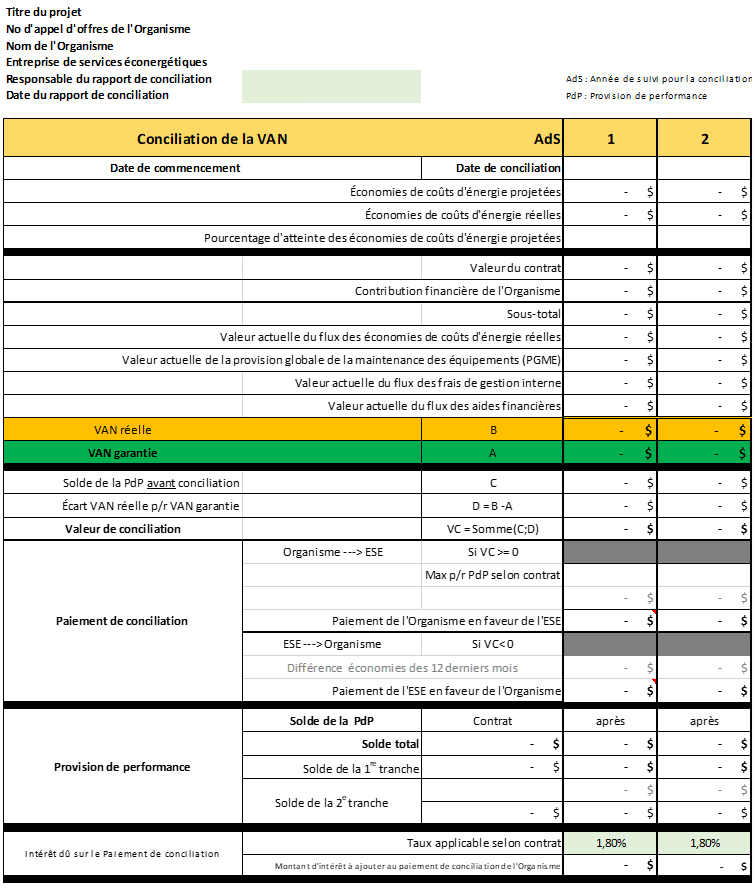 Source d’énergieÉconomie d’énergie atteinte
(GJ)Économie des coûts d’énergie atteinte 
($)Économie des coûts d’énergie prévue 
($)Écart entre économie« atteinte – prévue »
($)Gaz naturelm3Consommation électriquekWhDemande de puissancekWs. o.TotalVAN garantie
($)VAN réelle ($)Pourcentage d’atteinte
(%)Écart entre économie« atteinte – prévue »
($)VAN pour l’ensemble du projetImmeublesTitreRésultat attenduDescription de la mesure d’EE implantéeMesure 1Mesure 2Mesure 3DJCDegré-jour de chauffageDJRDegré-jour de refroidissementESEEntreprise de services éconergétiquesIPMVPProtocole international de mesure et de vérification de la performance énergétiqueM&VMesurage et vérificationPrPProvision de performancePériodePériodeVariable indépendante 1
(année)Variable indépendante 2
(année)Variable indépendante 3
(année)2019-07-012019-07-312019-08-012019-08-31TotalTotalPériodePériodeConsommation 
(kWh)– [année]Demande 
(kW)– [année]2019-07-012019-07-312019-08-012019-08-31TotalTotalPériodePériodeConsommation 
(m3)– [année]2019-07-012019-07-312019-08-012019-08-31TotalTotalPériodePériodeConsommation 
(kWh)– [année]Demande 
(kW)– [année]2019-07-012019-07-312019-08-012019-08-31TotalTotalPériodePériodeConsommation 
(m3)– [année]2019-07-012019-07-312019-08-012019-08-31TotalTotalSecteurHoraire hebdomadaire de fonctionnementNombre d’heures pour la période de suiviCorridorsXX h/semaineXXX hCuisineXX h/semaineXXX hChambreXX h/semaineXXX hPériodePériodeNombre de jours par périodeÉconomie de puissance électrique – (kW)Économie de consommation électrique – (kWh)2019-07-012019-07-312019-08-012019-08-31TotalTotalÉquipementConsommation électrique – période de référence
(kWh)Consommation électrique – période de suivi
(kWh) Économie de consommation électrique
(kWh)PériodePériodeNombre de jours par périodeDJC 
calculés à xx °C 
(°C-jours)2019-07-012019-07-312019-08-012019-08-31TotalTotalPériodePériodeConsommation [d’électricité/de gaz naturel] ajustée 
(kWh/m³)2019-07-012019-07-312019-08-012019-08-31TotalTotalAvant le changement Équipement AAprès le changement Équipement BDébit d’alimentation du système (CFM)Pourcentage d’air neuf du système Horaire de fonctionnement du systèmePoint de consignePériodePériodeNombre de jours par périodeDJC 
calculés à xx °C 
(°C-jours)Consommation de gaz naturel 
(m³)2019-07-012019-07-312019-08-012019-08-31TotalTotalAvant le changementAprès le changements. o.s. o.s. o.s. o.PériodePériodeNombre de jours par périodeConsommation de gaz naturel 
(m³)Consommation d’électricité (kWh)2019-07-012019-07-312019-08-012019-08-31TotalTotalPériodePériodeSomme des ajustements non périodiques 
(kWh)Somme des ajustements non périodiques
(m³)Somme des ajustements non périodiques 
(kW)2019-07-012019-07-312019-08-012019-08-31TotalTotalPériodePériodeAjustement périodique à la base de référence
(m³)
Somme des ajustements non périodiques à la base de référence
(m³)Consommation de gaz naturel ajustée 
(m³)Consommation de gaz naturel réelle en période de suivi 
(m³)Économie de gaz naturel 
(m³)2019-07-012019-07-312019-08-012019-08-31TotalTotalPériodePériodeAjustement périodique à la base de référence
(kWh)
Somme des ajustements non périodiques à la base de référence
(kWh)Consommation d’électricité ajustée 
(kWh)Consommation d’électricité réelle en période de suivi 
(kWh)Économie d’électricité 
(kWh)2019-07-012019-07-312019-08-012019-08-31TotalTotalPériodePériodeAjustement périodique à la base de référence
(kW)
Somme des ajustements non périodiques à la base de référence
(kW)Demande de puissance ajustée 
(kW)Demande de puissance réelle en période de suivi 
(kW)Économie de puissance électrique 
(kW)2019-07-012019-07-312019-08-012019-08-31TotalTotalSecteurHoraire hebdomadaire de fonctionnementNombre d’heures pour la période de suiviCorridorsXX h/semaineXXX hCuisineXX h/semaineXXX hChambreXX h/semaineXXX hPériodePériodeNombre de jours par périodeÉconomie de puissance électrique – (kW)Économie de consommation électrique – (kWh)2019-07-012019-07-312019-08-012019-08-31TotalTotalÉquipementConsommation électrique – période de référence
(kWh)Consommation électrique – période de suivi
(kWh) Économie de consommation électrique
(kWh)PériodePériodeNombre de jours par périodeDJC 
calculés à xx °C 
(°C-jours)2019-07-012019-07-312019-08-012019-08-31TotalTotalPériodePériodeConsommation [d’électricité/de gaz naturel] ajustée 
(kWh/m³)2019-07-012019-07-312019-08-012019-08-31TotalTotalAvant le changement Équipement AAprès le changement Équipement BDébit d’alimentation du système (CFM)Pourcentage d’air neuf du système Horaire de fonctionnement du systèmePoint de consignePériodePériodeNombre de jours par périodeDJC 
calculés à xx °C 
(°C-jours)Consommation de gaz naturel 
(m³)2019-07-012019-07-312019-08-012019-08-31TotalTotalAvant le changementAprès le changements. o.s. o.s. o.s. o.PériodePériodeNombre de jours par périodeConsommation de gaz naturel 
(m³)Consommation électrique (kWh)2019-07-012019-07-312019-08-012019-08-31TotalTotalPériodePériodeSomme des ajustements non périodiques 
(kWh)Somme des ajustements non périodiques
(m³)Somme des ajustements non périodiques 
(kW)2019-07-012019-07-312019-08-012019-08-31TotalTotalPériodePériodeAjustement périodique à la base de référence
(m³)
Somme des ajustements non périodiques à la base de référence
(m³)Consommation de gaz naturel ajustée 
(m³)Consommation de gaz naturel réelle en période de suivi 
(m³)Économie de gaz naturel 
(m³)2019-07-012019-07-312019-08-012019-08-31TotalTotalPériodePériodeAjustement périodique à la base de référence
(kWh)
Somme des ajustements non périodiques à la base de référence
(kWh)Consommation de gaz naturel ajustée 
(kWh)Consommation d’électricité réelle en période de suivi 
(kWh)Économie d’électricité 
(kWh)2019-07-012019-07-312019-08-012019-08-31TotalTotalPériodePériodeAjustement périodique à la base de référence
(kW)
Somme des ajustements non périodiques à la base de référence
(kW)Demande de puissance ajustée 
(kW)Demande de puissance réelle en période de suivi 
(kW)Économie de puissance électrique 
(kW)2019-07-012019-07-312019-08-012019-08-31TotalTotalTarifTarif[Immeuble A][Immeuble B]Consommation électrique au tarif [M/G/L/LG] ($/kWh)Premiers 210 000 kWhLe reste de la consommationDemande électrique au tarif [M/G/L/LG] ($/kW)Demande électrique au tarif [M/G/L/LG] ($/kW)Frais de base ($)Frais de base ($)TarifTarif[Immeuble A]($/m³)[Immeuble B] ($/m³)Mois 1Mois 2Mois 3Mois 4Mois 5Mois 6Mois 7Mois 8Mois 9Mois 10Mois 11Mois 12Frais de base ($), si applicableÉconomie de gaz naturel
(m³)Économie d’électricité
(kWh)Réduction de la demande de puissance électrique 
(kW)Économie d’énergie 
(GJ)Économie de coûts d’énergie
($)Immeuble AImmeuble BImmeuble CTotalNom du programme et de l’organisme subventionnaire Nom du programme et de l’organisme subventionnaire Nom du programme et de l’organisme subventionnaire Nom du programme et de l’organisme subventionnaire TotalImmeuble AMontant garanti prévu ($)Montant reçu ($)Montant à recevoir ($)Écart ($)Immeuble BMontant garanti prévu ($)Montant reçu ($)Montant à recevoir ($)Écart ($)Immeuble CMontant garanti prévu ($)Montant reçu ($)Montant à recevoir ($)Écart ($)TotalTotalTotalTotalTotalTotalMontant garanti prévu ($)Montant garanti prévu ($)Montant garanti prévu ($)Montant garanti prévu ($)Montant garanti prévu ($)Montant reçu ($)Montant reçu ($)Montant reçu ($)Montant reçu ($)Montant reçu ($)Montant à recevoir ($)Montant à recevoir ($)Montant à recevoir ($)Montant à recevoir ($)Montant à recevoir ($)Écart ($)Écart ($)Écart ($)Écart ($)Écart ($)VAN garantie
($)VAN réelle ($)Pourcentage d’atteinte
(%)Écart entre la VAN« atteinte – prévue »
($)VAN pour l’ensemble du projetPériodePériodeNom de la variable
(unité)Nom de la variable
(unité)TotalTotalPériodePériodeConsommation d’électricité ajustée 
(kWh)Tarif mensuel applicable
($/kWh)Coût d’énergie de la base de référence
($)2019-07-012019-07-31210 000 premiers kWh : 0.00503Reste de l’énergie : 0.0373Frais de base2019-08-012019-08-31210 000 premiers kWh : 0.00503Reste de l’énergie : 0.0373Frais de baseTotalTotalPériodePériodeConsommation d’électricité de la période de suivi 
(m)Tarif mensuel applicable
($/kWh)Coût d’énergie de la période de suivi
($)2019-07-012019-07-31210 000 premiers kWh : 0.00503Reste de l’énergie : 0.0373Frais de base2019-08-012019-08-31210 000 premiers kWh : 0.00503Reste de l’énergie : 0.0373Frais de baseTotalTotalPériodePériodeCoût d’énergie de la base de référence
($)Coût d’énergie de la période de suivi
($)Économie (surcoût)
de coûts d’énergie réelles ($)2019-07-012019-07-312019-08-012019-08-31TotalTotal